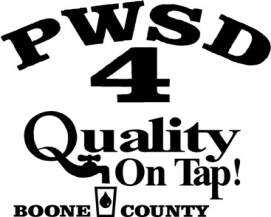 573-696-3511 phone573-696-1199 faxAPPLICATION FOR EMPLOYMENTApplications are considered for all positions without regards to race, color, religion, sex, national origin, age, marital or veteran status, or in the presence of a non-related medical condition or handicap.Name_________________________________________________Date________________________________Address_______________________________________________Phone #_____________________________City_______________________________State__________Zip____________SS #_______________________Are you a citizen of the United States of America?   [ ] Yes     [ ] NoHave you applied here before?   [ ] Yes     [ ] No     When?____________Position applied for? _____________Date available to work_______________ [ ] Full time   [ ] Part time   [ ] Temporary   [ ] Other ______________May we contact your past/present employers?   [ ] Yes     [ ] NoEMPLOYMENT EXPERIENCE:  Start with your present job or last job.  Include military assignments and other volunteer activities.  Exclude organizational names which indicate race, color, religion, sex, or national origin.Employer__________________________________________________________________________________Address___________________________________________________________________________________Phone #__________________________Supervisor’s Name__________________________________________Job Title_________________________Reason for leaving__________________________________________Dates of Employment:  From__________To__________Salary/Hourly rate_____________________________Employer_________________________________________________________________________________Address___________________________________________________________________________________Phone #__________________________Supervisor’s Name__________________________________________Job Title_________________________Reason for leaving__________________________________________Dates of Employment:  From__________To__________Salary/Hourly rate_____________________________Employer_________________________________________________________________________________Address___________________________________________________________________________________Phone #__________________________Supervisor’s Name__________________________________________Job Title_________________________Reason for leaving__________________________________________Dates of Employment:  From__________To__________Salary/Hourly rate_____________________________EDUCATION:Schools/Colleges Attended:						# Years	Year Grad	Degree________________________________________________	________	________	________________________________________________________	________	________	________________________________________________________	________	________	________Describe any special qualifications for this job:________________________________________________________________________________________________________________________________________________________________________________________________________________________________________________________________________________________________________________________________________________________________Driver’s License # _____________________________State_____________________Expiration___________Are you a veteran of the U.S. Military Service?   [ ] Yes   [ ] NoHave you ever been convicted in a criminal proceeding (excluding minor traffic violations)?  This includes misdemeanors and felonies.     [ ] Yes     [ ] NoA conviction record will not necessarily eliminate an applicant from consideration for employment.I certify that answers given herein are true and complete to the best of my knowledge.  I authorize investigations of all statements contained in this application for employment as may be necessary in arriving at an employment decision.  I understand that this application is not intended to be a contract of employment.  In the event of employment, I understand that false or misleading information given on my application or interview may result in termination.Signature______________________________________________Date_______________________________